David Friedland  								            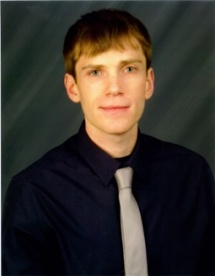 2428 Lake Dr. SE Grand Rapids MI 49506	Tel. +1 (616) 558-3111, dfriedo@gmail.comPERSONAL DETAILS  Birth: 			United States, 1987Citizenship: 		AmericanMother Tongue: 	EnglishMarital Status:		SingleHealth:			ExcellentEDUCATION  2011 – 2012: Korean Language Program	Kyonggi University                                                                               Suwon, South KoreaIntensive Korean Language classes2006 – 2010: 	Bachelor of Arts, Communication & Spanish Minor	Michigan, United StatesMichigan State UniversityDeans List: Fall 2006, Spring 2008, Spring 2010Cumulative GPA 3.3 / 4.02009 – 2009:	Study Abroad							   Querétaro de Santiago, México		Tecnológico de Monterrey Campus QuerétaroFull time schedule of courses in Spanish for 6 monthsJune 2010:	Study Abroad								 Buenos Aires, Argentina		Universidad del SalvadorFocus on Politics, Globalization, and Social CapitalMay 2010: 	TESOL/TESL Certification	Michigan, United States
	Oxford Seminars – Top 25% of classWORK EXPERIENCE  September 2010 – October 2012: English Teacher, Seattle Language Academy               Gyeongi, South KoreaInvestigated and created a systematic level-by-level curriculum for speaking, writing, and reading classesWorked with test specific preparation such as SAT, TOEFL, TOEIC and pronunciation, fluidity, speaking, listening, grammar, and writing classes at a variety of age and proficiency levelsMade lesson plans and syllabi, administered tests, kept records of current students and created progress reports on a term basisOctober 2009 – April 2010: International Teaching Assistant Buddy Program Michigan State University,USATutored English focusing on pronunciation, fluidity, idiomsAssisted international graduate students become more acclimated to American culture by speaking about, showing and teaching cultural normsCreated and maintained interpersonal relationships by meeting regularlyMay 2008 – August 2008: Business Internship, Kickboard USA Inc.                               Michigan, United StatesSeptember 2007/08/09/10 – August 07/08/09/10 Customer Transport, Olin Health Center Michigan, USA May 2006/2007 – August 2006/2007: Pizza Delivery, Hungry Howies Pizza Inc.		   Michigan, United StatesMay 2005 – June 2006: Lifeguard, YMCA of Greater Grand Rapids			   Michigan, United StatesSummer of 2004 & 2005: Piano Teacher, Suzuki Piano				              Michigan, United StatesInstructed children and adult students pianoEncouraged students to maximize their learning potentialJuly 2004 – August 2004: Assistant Camp Counselor, Camp Shalom		              Michigan, United StatesGuided children of various ages through daily activitiesMonitored behavior and maintained orderSeptember 2004 – May 2005: Teachers Aide, Temple Emanuel				   Michigan, United StatesAssisted a teacher in her daily lesson planInteracted and facilitated children learn of the ages 5-8 years oldACTIVITIES/INVOLVEMENT  December 2012 – Present: Volunteer, Feeding America West Michigan Food Bank	  Michigan, United States January 2010 – May 2010: Research Assistant, Michigan State University                      Michigan, United StatesProof read and edited Spanish texts of television programs for Communication researchJanuary 2009 – May 2009: Language Exchange English Tutor, Tecnológico de Monterrey Querétaro de Santiago, MéxicoAssisted with English improvement in a one on one environmentWorked in areas of reading, pronunciation, speaking confidence and conversationSeptember 2009 – December 2009: Volunteer English Tutor, North Star Center  	    Michigan, United StatesTaught English to people of Hispanic origin Worked in areas of grammar, pronunciation, colloquialisms, sayings and fluidity August 2005: Boys State Participant, The American Legion                                        Michigan, United StatesSKILLS & EXPERIENCEForeign Languages: 	Spanish (advanced), Korean (intermediate)Computer:	Thorough knowledge of Microsoft Excel, Power point, word processing, and Internet researchTravel: 	Canada, Mexico, Caribbean, Spain, Italy, France, Belgium, England, Israel, Costa Rica, Argentina, Uruguay, South Korea, Hong Kong, Macau, Malaysia, Singapore, Japan, TaiwanInterests:	International educational exchanges, economics, government, physical fitness, languages, nutrition, ecology, the auto industry and continuous learningReferences available upon request